Arizona State University’s Ira A. Fulton Schools of Engineering Career Center presents:FINISHThe acrostic “FINISH” is the idea of David DeLong, author of Graduate to a Great Job: The Myths and Realities of Post-College Job Searches Today.  http://www.graduatetoagreatjob.com/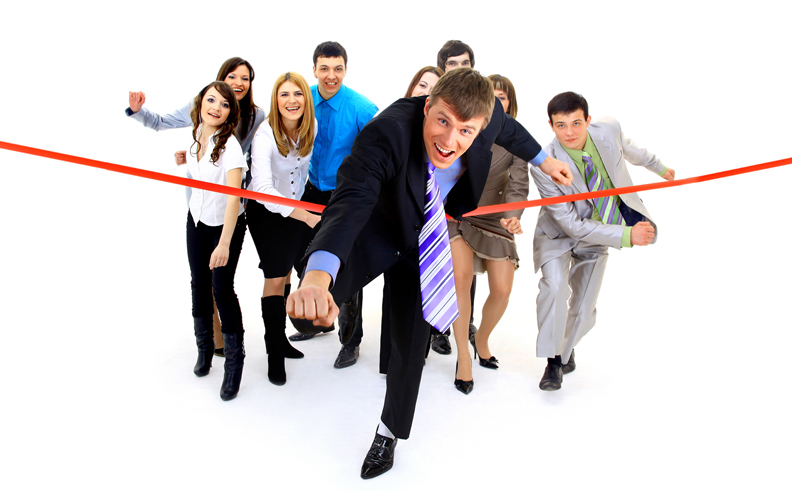 Use the below descriptions to rate yourself on each of the following recommended activities:FINISH RATINGS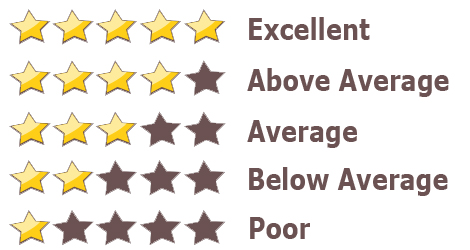 5.  I’ve pretty much done all that I can do!4.  I’ve done quite a bit; but, still could do more.3.  I’ve done a reasonable amount of these things.2.  I’ve made some progress; but, I feel like I’m only beginning.1.  I never even thought of doing these things!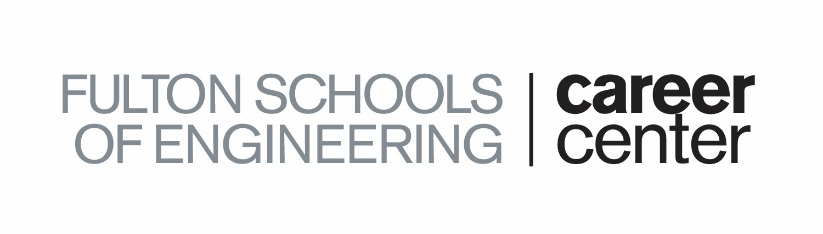 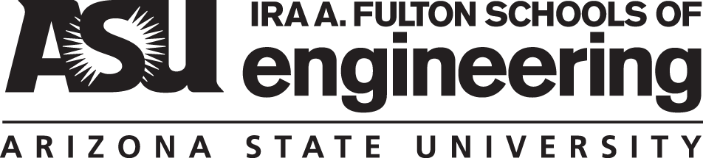 Engineering FunctionsEngineering Your Future – A Comprehensive Introduction to EngineeringWilliam C. Oakes, Les L. Leone, Craig J. GunnTechnical IndustriesAerospace Product and Parts ManufacturingAgriculture, Construction, and Mining Machinery ManufacturingAll Other Electrical Equipment and Component ManufacturingArchitectural, Engineering, and Related ServicesAudio and Video Equipment ManufacturingBasic Chemical ManufacturingCommercial and Service Industry Machinery ManufacturingCommunications Equipment ManufacturingComputer and Office Machine Repair and MaintenanceComputer and Peripheral Equipment ManufacturingComputer Systems Design and Related ServicesData Processing ServicesEducational Support ServicesElectrical Equipment ManufacturingEngine, Turbine, and Power Transmission Equipment ManufacturingIndustrial Machinery ManufacturingManagement, Scientific, and Technical Consulting ServicesManufacturing and Reproducing Magnetic and Optical MediaMedical Equipment and Supplies ManufacturingMotor Vehicle Body and Trailer ManufacturingMotor Vehicle ManufacturingMotor Vehicle Parts ManufacturingNavigational, Measuring, Electromedical, and Control Instruments ManufacturingOn-Line Information ServicesOrdnance & Accessories Manufacturing—Ammunition (except Small Arms) ManufacturingOrdnance & Accessories Manufacturing—Other Ordnance and Accessories ManufacturingOrdnance & Accessories Manufacturing—Small Arms Ammunition ManufacturingOrdnance & Accessories Manufacturing—Small Arms ManufacturingOther Chemical Product and Preparation ManufacturingOther General Purpose Machinery ManufacturingPaint, Coating, and Adhesive ManufacturingPesticide, Fertilizer, and Other Agricultural Chemical ManufacturingPetroleum RefineriesPharmaceutical and Medicine ManufacturingResin, Synthetic Rubber, and Artificial and Synthetic Fibers and Filaments ManufacturingScientific Research and Development ServicesSemiconductor and Other Electronic Component ManufacturingSoap, Cleaning Compound, and Toilet Preparation ManufacturingSoftware PublishersNAICS- North American Industrial Classification SystemIndustry ListAgriculture and MiningFarming and RanchingFishing, Hunting and Forestry and LoggingMining and QuarryingAgriculture & Mining OtherBusiness ServicesAccounting and Tax PreparationAdvertising, Marketing and PRData and Records ManagementFacilities Management and MaintenanceHR and Recruiting ServicesLegal ServicesManagement ConsultingPayroll ServicesSales ServicesSecurity ServicesBusiness Services OtherComputer and ElectronicsAudio, Video and PhotographyComputers, Parts and RepairConsumer Electronics, Parts and RepairIT and Network Services and SupportInstruments and ControlsNetwork Security ProductsNetworking equipment and SystemsOffice Machinery and EquipmentPeripherals ManufacturingSemiconductor and Microchip ManufacturingComputer and Electronics OtherConsumer ServicesAutomotive Repair and MaintenanceFuneral Homes and ServicesLaundry and Dry CleaningParking Lots and Garage ManagementPersonal CarePhotofinishing ServicesConsumer Services OtherEducationColleges and UniversitiesElementary and Secondary SchoolsLibraries, Archives and MuseumsSports, Arts, and Recreation InstructionTechnical and Trade SchoolsTest PreparationEducation OtherEnergy and UtilitiesAlternative Energy SourcesGas and Electric UtilitiesGasoline and Oil RefineriesSewage Treatment FacilitiesWaste Management and RecyclingWater Treatment and UtilitiesEnergy and Utilities OtherFinancial ServicesBanksCredit Cards and Related ServicesCredit UnionsInsurance and Risk ManagementInvestment Banking and Venture CapitalLending and MortgagePersonal Financial Planning and Private BankingSecurities Agents and BrokersTrust, Fiduciary, and Custody ActivitiesFinancial Services OtherGovernmentInternational Bodies and OrganizationsLocal GovernmentNational GovernmentState/Provincial GovernmentGovernment OtherHealth, Pharmaceuticals, and BiotechBiotechnologyDiagnostic LaboratoriesDoctors and Health Care PractitionersHospitalsMedical DevicesMedical Supplies and EquipmentOutpatient Care CentersPersonal Health Care ProductsPharmaceuticalsResidential and Long-term Care FacilitiesVeterinary Clinics and ServicesHealth, Pharmaceuticals, and Biotech OtherManufacturingAerospace and DefenseAlcoholic BeveragesAutomobiles, Boats and Motor VehiclesChemicals and PetrochemicalsConcrete, Glass and Building MaterialsFarming and Mining Machinery and EquipmentFood and Dairy Product Manufacturing and PackagingFurniture ManufacturingMetals ManufacturingNonalcoholic BeveragesPaper and Paper ProductsIndustry List continuedPlastics and Rubber ManufacturingTextiles, Apparel and AccessoriesTools, Hardware and Light MachineryManufacturing Other Media and EntertainmentAdult EntertainmentMotion Picture ExhibitorsMotion Picture and Recording ProducersNewspapers, Books, and PeriodicalsPerforming ArtsRadio, Television BroadcastingMedia and Entertainment OtherNon-profitAdvocacy OrganizationsCharitable Organizations and FoundationsProfessional AssociationsReligious OrganizationsSocial and Membership OrganizationsTrade Groups and Labor UnionsNon-profit OtherOtherReal Estate and ConstructionArchitecture, Engineering and DesignConstruction Equipment and SuppliesConstruction and RemodelingProperty Leasing and ManagementReal Estate Agents and AppraisersReal Estate Investment and DevelopmentReal Estate and Construction OtherRetailAutomobile DealersAutomobile Parts and SuppliesBeer, Wine and Liquor StoresClothing and Shoe StoresDepartment StoresFloristFurniture StoresGasoline StationsGrocery and Specialty StoresHardware and Building Material DealersJewelry, Luggage, and Leather GoodsOffice Supplies StoresRestaurants and BarsSporting Goods, Hobby, Books and Music StoresRetail OthersSoftware and InternetData Analytics, Management, and InternetE-Commerce and Internet BusinessGames and GamingSoftwareSoftware and Internet Other TelecommunicationsCable and Television ProvidersTelecommunications Equipment and AccessoriesTelephone Service Providers and CarriersVideo and TeleconferencingWireless and MobileTelecommunications OtherTransportation and StorageAir Couriers and Caro ServicesAirport, Harbor, and Terminal OperationsFreight Hauling (Rail and Truck)Marine and Inland ShippingMoving Companies and ServicesPostal, Express Delivery and CouriersWarehousing and StorageTransportation and Storage OtherTravel Recreation and LeisureAmusement Parks and AttractionsCruise Ship OperationsGambling and Gaming LodgingParticipatory Sports and RecreationPassenger AirlinesRental CarsResorts and CasinosSpectator Sports and TeamsTaxi, Buses and Transit SystemsTravel Agents and ServicesTravel, Recreations and Leisure OtherWholesale and DistributionApparel WholesalersAutomobile Parts WholesalersBeer, Wine and Liquor WholesalersChemicals and Plastics WholesalersGrocery and Food WholesalersLumber and Construction Materials WholesalersMetal and Mineral WholesalersOffice Equipment and Suppliers WholesalersPetroleum Products WholesalersWholesale and Distribution Otherhttp://community.data.com/t5/Ask-the-Experts/Complete-List-of-Industries/td-p/100250FocusInternshipsNetworkingInternet Job Search ToolsSell YourselfHelp From OthersStart NOWCreate an account in Sun Devil CareerLinkCheck out engineering.asu.edu/customize to find things that interest you and get involvedCreate a checklist and an early plan to customize your own Fulton ExperienceMake an appointment with a peer career coach. Call the Engineering Career Center @ 480.965.2966First SemesterStrategies for academic success:Adjust to collegeMake friendsFind study partnersUse tutors and teaching assistantsVisit professors during office hours Building your résumé:Explore different student organizations and other opportunities in the Fulton Schools Apply for campus leadership positions for next yearSecond SemesterStrategies for academic success:Hindsight is 20/20. Review the previous semester and make behavioral and scheduling adjustments to optimize performance.Building your résumé:Select an activity or two for campus involvementTake advantage of Fulton Schools Career Center workshops:Using the FINISH method to find an internshipCreating your first technical résuméPreparing for your first career fairGetting the most from LinkedInNetworking for beginnersCreating your summer opportunityWork with a peer career coach to put your accomplishments into powerful résumé bulletsResearchExplore fundamental principles of chemistry, physics, biology, and mathematics in order to overcome barriers preventing advancement in their field.  Engineers are interested in the application of the breakthrough.DevelopmentTake the knowledge acquired by researchers and apply it to a specific product or application.TestingDesign and implement tests to verify the integrity, reliability, and quality of products before they are introduced to the public. DesignProvide the detailed specifications of the products society uses.AnalysisUse mathematical models and computational tools to provide the necessary information to design, development, or research engineers to help them perform their function. SystemsWork with the overall design, development, manufacture, and operation of a complete system or project.  Ensure that the components interface properly and work as a complete unit; also identify the overall design requirements.Manufacturing and ConstructionTurn the specifications of the design engineer into a tangible reality. Develop the processes for taking raw materials and changing them into the finished pieces that the design engineers detailed.Operations and MaintenanceOversee the ongoing performance of a facility or operation of equipment; schedule and oversee safety inspections and repairs.Technical SupportServe as the link between customer and product and assist with installation and setup.Customer SupportPerform support functions similar to technical support as a link between the manufacturer and customer with additional responsibilities in the business aspect of the customer relationship.SalesHave interpersonal skills conducive to effective selling and the technical background to answer customer questions and concerns. ConsultingProvide technical expertise to a wide range of companies on a broad scope of projects and come from all disciplines.ManagementRequires technical ability, problem-solving ability and leadership skills. Responsibilities can be supervisory and/or administrative.You chosen your major and know which engineering function/s interests you the most. List them below.1  2  3  4  5You know which industries you are targeting. List them below.1  2  3  4  5You have a short list of favorite employers. List them below.1  2  3  4  5You can cite specific examples that demonstrate the technical skills required for the positions to which you are applying. List them below.1  2  3  4  5You can list the engineering challenges of greatest interest to you. List them below.1  2  3  4  5You can list the most important personal values that will impact your career planning and job selection. List them below.1  2  3  4  5Describe your 1st internship:  What did you do?  What did you learn?1  2  3  4  5N/ADescribe your 2nd internship:  What did you do?  What did you learn?1  2  3  4  5 N/A Describe your technical skills based on class projects.1   2   3  4  5Describe your technical skills (related to your major) demonstrated though participation in student organizations.1   2  3  4   5Describe your career related experience gained through volunteering.1  2   3   4  5If you are seeking your first internship, you can list the specific goals you want to accomplish.  List them below.1  2   3   4  5If you are a freshman, list the skills and accomplishments you have on your résumé that will be used for getting an internship. 1  2  3  4  5 List your mentors.  (Experienced individuals who have told you that they are willing to give you help and advice)  1  2  3  4  5List the industry professionals you know.How well have you connected with professional organizations?1  2   3 4  51  2  3  4  5List classmates, current and former.1  2  3  4  5List friends, parents’ friends, friends’ parents.1  2  3  4  5List people you’ve met at professional conferences.1  2  3  4  5List recruiters you’ve met at career fairs and other campus events.1  2  3  4  5Rate your use of LinkedIn:Depth and breadth of contactsConnections made through groups1  2  3  4  51  2  3  4  5Give yourself a rating for how well you’ve communicated with and stayed connected with all of the folks listed above.  Do they know what you are looking for? 1  2  3  4  5Give yourself a rating for how often and how much you have helped people in your network.1  2  3  4  5How well and how often do you use your college’s job search site?1  2  3  4  5Rate your use of LinkedIn…Strength of your profileGroup activityNumber of connectionsFrequency of status updates1  2  3  4  51  2  3  4  51  2  3  4  51  2  3  4  5How many job boards do you use that are related to your field?1  2  3  4  5Do you understand applicant tracking systems and how they impact online applications on company websites?1  2  3  4  5Rate your “online image”.  Have you Googled yourself lately?1  2  3  4  5Rate your use of websites for professional organizations – both the national and local chapters.1  2  3  4  5Are you aware of and do you use reputable sites for career and job search information?http://www.rileyguide.com/http://www.quintcareers.com/ http://www.jobhuntersbible.com/1  2  3  4  5Do you know how to find and compare the cost of living between two cities? 1  2  3  4  5PRODUCTHow well do you know yourself and how well can you articulate all you can do for the employer?1  2   3   4  5PRICEDo you know the range of salary for your qualifications, industry and company as well as how to find cost of living information?1  2  3  4   5PROMOTIONRate the effectiveness of your promotional materials:RésuméCover lettersOnline imageNetworkingBusiness cards1  2  3  4  51  2  3  4  51  2  3  4  51  2  3  4  51  2  3  4  5PLACEAre you ready (in the right place at the right time) when companies are recruiting on your campus? Do you know where jobs are located?1  2  3  4  51  2  3  4  5PACKAGINGIs your image professional?1  2  3  4  5PREPAREHow well can you answer these classic interview questions?Tell me about yourselfTell me what interests you about this company and this positionTell me why should we hire you1  2  3  4  51  2  3  4  51  2  3  4  5Are you confident without being arrogant?1  2  3  4  5How often do you utilize/attendYour College Career CenterCareer FairsWorkshopsEmployer NetworkingIndividual Appointment1  2  3  4  51  2  3  4  51  2  3  4  51  2  3  4  51  2  3  4  5How often do ask for guidance from your mentors about your career goals? Name or develop a potential list below.1  2  3  4  5How often do ask for help from your professors about your career goals? Name or develop a potential list below.1  2  3  4  5How often do ask keep in contact with industry professionals about their careers and your career goals? Name or develop a potential list below.1  2  3  4  5How often do you ask for advice from recruiters about your career goals? Name or develop a potential list below.1  2  3  4  5How often do you work with your classmates, current and former? Name or develop a potential list below.1  2  3  4  5How often do you talk to your friends, parents’ friends, friends’ parents about their careers and your career goals? Name or develop a potential list below.1  2  3  4  5How often do you talk with your informal, casual network? Name or develop a potential list below.1  2  3  4  5How often do you utilize serendipitous meetings -- random, chance meetings that can turn into opportunities? How could you be prepared when it happens?1  2  3  4  5